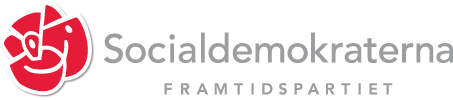 Valprogram 2019-2022Vi bygger ett starkt och tryggt Nora!Vi tror på Nora! Vår vackra stadskärna vid Norasjöns strand, vår kommun som också kan erbjuda fantastiska vyer runt Vikern, Älvlången och Fåsjön. Nora är inte bara Nora trästad. Det är hela vår kommun med underbara rekreationsområden och möjligheter att bo, både centralt i Nora stadskärna och runt om i vår vackra landsbygd, ofta sjönära. Nora är Bergslagens pärla!I vår kommun kan vi njuta av trästadens charm, Nora veteranjärnväg, Alntorps ö, Strandpromenaden, Ralph Erskines Gyttorp, Pershyttans kulturminnesområde och byar som Vikersbygden, Järnboås och området runt Stadra teater. Här frodas kultur- och fritidsliv. Här har vi nära till lugn och trygghet, till luft och ljus. Nora är vår hemstad som vi vill utveckla med fler bostäder, jobb och pendlingsmöjligheter.  Mycket är bra, men vi vill mer! Vi vill inte bara förvalta, vi vill bygga Nora starkare! Om det vill vi berätta! Nora – en kommun som växerNora kommuns vision är tydlig. Vi ska vara regionens mest attraktiva kommun att bo i, med 13 000 invånare år 2030. Nora ska växa genom att vi ger förutsättningar för nya bostäder, fler invånare, framgångsrika företag och arbetar för en bra samverkan inom hela kommunen.  Ett starkt näringsliv arbeta för bra samverkan kommun/näringsliv. En väg in för snabb kontakt!erbjuda färdiga tomter för nyetablering av företagBra kommunikationer jobba för länspendeln och bättre bussförbindelser med Lindesbergjobba	 för närtrafik genom vårt pilotprojekt i samarbete med regionenBygga fler bostäder, hållbart och klimatsmart förtäta centrala Nora med respekt för trästadenplanera för ett nytt bostadsområde och fler villatomterHela Nora kommun ska växa jobba med en plan för att utveckla landsbygdenbygga ut lekplatser i hela kommunensatsa på Europa Nostra-prisade Gyttorps centrumSatsa på miljön investera i fler laddstolpar, solceller, elbilar och elcyklar höja andelen lokalproducerad mat från vårt centralkök bygga ett reningsverk som klarar framtidens miljökravSatsa på framtiden utveckla stationsområdet, Vision station, som lyfter Nora som kultur- och turiststadEn bra start i livet I vår kommun ska barn och unga få en bra start i livet genom en bra förskola av hög kvalitet, en motiverande skola med hög målsättning och insatser för en trygg fritid. Varje barn ska få bästa möjliga start utifrån sina förutsättningar.En bra samverkan mellan föräldrar, skola och fritid ger trygga barn och bra skolresultat.Förskolan, starten för livslångt lärande minska barngruppernas storlek i förskolanplanera för en ny förskola centralt i NoraSkolan, en inspirationsplats bygga en ny Karlsängskola utveckla våra skolgårdar, främja folkhälsa och aktivitetsatsa på IT-utvecklingstärka fritidshemmens roll som viktig pedagogisk verksamhet före och efter skolanFritidsgårdarna, en viktig aktörvara en trygg och drogfri samlingsplats, öppen året om satsa resurser för att klara en bra verksamhet med utökat öppethållande på våra fritidsgårdar i kommunensäkerställa fritidsgårdarnas sommarläger på Alntorps öEtt tryggt Nora för alla I Nora ska det vara tryggt att bo och leva oavsett ålder. Därför satsar vi på att utveckla boendeformerna för våra äldre invånare, för en trygg ålderdom. Nora behöver både moderna, trygga boendeformer och kompetent personal. bygga vårdboendet Rosen i anslutning till vårdcentralen utveckla Tullbackagården till ett Centrum för äldre med social mötesplats för boende, vänner och anhörigamotverka de faktorer som föder missbruk, genom tät samverkan mellan socialtjänst, polis, skola, fritidsgård samt kommunens starka föreningsliv införa en aktivitetspeng inom omsorgerna - personalen och de boende får resurser för att gemensamt skapa meningsfulla aktiviteter  satsa på välfärdsteknik och digitalisering utifrån brukarnas önskemål, behov och trygghetsatsa resurser på kompetensutveckling och en bra arbetsmiljö för personalenerbjuda personer över 80 år enklare tjänster från hemtjänsten, utan behovsprövning, genom en förenklad processI Nora är det nära till kultur- och fritidsliv!Vi vill utveckla Noras starka varumärke. Kommunen ska vara ett besöksmål året om. En bred besöksnäring bygger hela kommunen starkare. Nora ska också vara en attraktiv kultur- och fritidsstad för våra invånare. Vi vill att Nora ska vara en mötesplats för fritids- och kulturliv. utreda och utveckla våra rekreationsområden, Alntorps ö, Digerberget och Strandpromenaden starta och utveckla en kulturskola för Noras barn och unga satsa på allaktivitetshuset/fritidscentret som en mötesplats för alla åldrar rusta Norvalla för fotboll, ishockey och friidrottstödja Noras mångfald av föreningsliv, med lika villkor för flickor och pojkarutreda en framtida om-/ny-/tillbyggnad av sporthall/simhallsatsa på Noras fina bibliotekta fram en plan för Nora teaters utveckling. Socialdemokraterna i Nora kommun